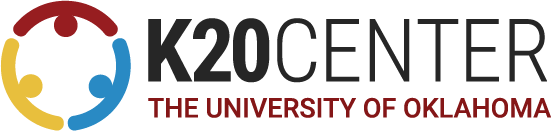 LEARN 5E Instructional Strategies Engage – Stoplight & 5E ComponentsExplore – Reverse Sticky Bars & K20 LEARN Instructional StrategiesExplain – We ThinkExtend – I ThinkEvaluate – I Notice, I Wonder